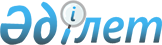 О присвоении звания "Халық Қаhарманы" НАЗАРБАЕВУ Н. А.Указ Президента Республики Казахстан от 20 марта 2019 года № 1.
      ПОСТАНОВЛЯЮ:     
      1. В соответствии со статьей 1 Конституционного закона Республики Казахстан от 20 июля 2000 года "О Первом Президенте Республики Казахстан – Елбасы" и статьей 10 Закона Республики Казахстан от 12 декабря 1995 года "О государственных наградах Республики Казахстан" за исторический вклад в создание независимого Казахстана, выдающиеся заслуги в экономическом и социально-гуманитарном развитии страны, консолидации казахстанского общества присвоить высшую степень отличия – звание "Халық Қаhарманы" с вручением знака особого отличия – Золотой звезды и ордена "Отан" НАЗАРБАЕВУ Нурсултану Абишевичу – Первому Президенту Республики Казахстан – Елбасы.       
      2. Настоящий Указ вводится в действие со дня подписания.        
					© 2012. РГП на ПХВ «Институт законодательства и правовой информации Республики Казахстан» Министерства юстиции Республики Казахстан
				
      Президент Республики Казахстан

К. ТОКАЕВ   
